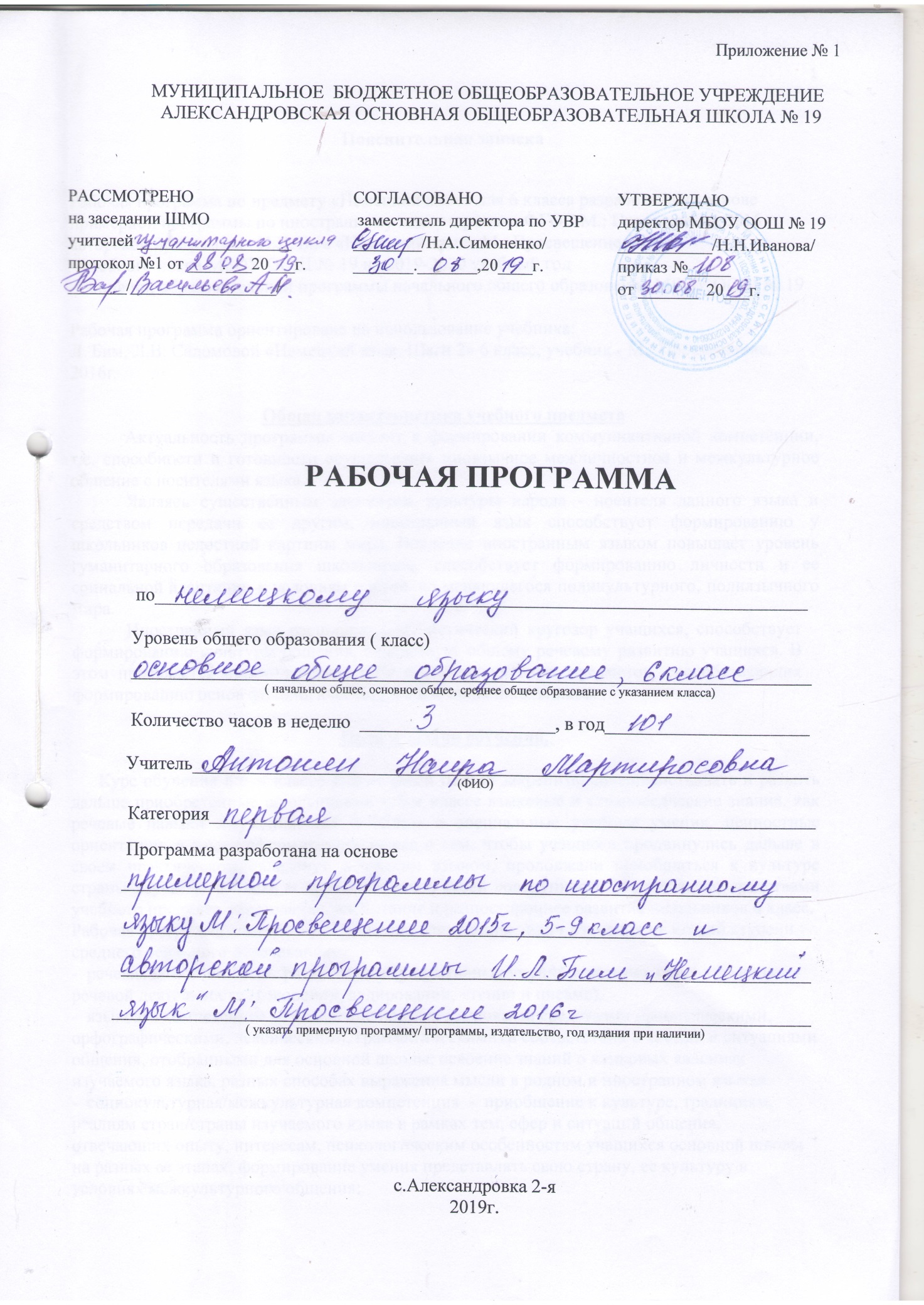 Пояснительная запискаРабочая программа по предмету «Немецкий язык» для 6 класса разработана на основе примерной программы по иностранному языку в рамках ФГОС М.: Просвещение 2015 г, авторской программы   И.Л. Бим «Немецкий язык» М.: Просвещение 2016 г, - учебного плана МБОУ ООШ № 19 на 2019-2020 учебный год- основной образовательной программы начального общего образования МБОУ ООШ № 19Рабочая программа ориентирована на использование учебника:Л. Бим, Л.В. Садомовой «Немецкий язык. Шаги 2» 6 класс, учебник - М.: Просвещение, 2016г.Общая характеристика учебного предметаАктуальность программы состоит в формировании коммуникативной компетенции, т.е. способности и готовности осуществлять иноязычное межличностное и межкультурное общение с носителями языка.Являясь существенным элементом культуры народа - носителя данного языка и средством передачи ее другим, иностранный язык способствует формированию у школьников целостной картины мира. Владение иностранным языком повышает уровень гуманитарного образования школьников, способствует формированию личности и ее социальной адаптации к условиям постоянно меняющегося поликультурного, полиязычного мира.Иностранный язык расширяет лингвистический кругозор учащихся, способствует формированию культуры общения, содействует общему речевому развитию учащихся. В этом проявляется взаимодействие всех языковых учебных предметов, способствующих формированию основ филологического образования школьников.Цели и задачи обучения.Курс обучения в 6-м классе ставит своей целью закрепить, совершенствовать и развить дальше приобретенные школьниками в 5-м классе языковые и страноведческие знания, как речевые навыки и умения, так и общие и специальные учебные умения, ценностные ориентации, а также сформировать новые с тем, чтобы учащиеся продвинулись дальше в своем практическом овладении немецким языком, продолжали приобщаться к культуре страны изучаемого языка и чтобы все это в своей совокупности обеспечивало средствами учебного предмета образование, воспитание и разностороннее развитие школьников.6 класс. Рабочая программа способствует решению следующих задач изучения на второй ступени среднего основного образования. -  речевая компетенция  –  развитее коммуникативных умений в четырех основных вида речевой деятельности (говорении, аудировании, чтении и письме).-  языковая компетенция  -  овладение новыми языковыми средствами (фонетическими, орфографическими, лексическими, грамматическими) в соответствии с темами и ситуациями общения, отобранными для основной школы; освоение знаний о языковых явлениях изучаемого языка, разных способах выражения мысли в родном и иностранном языках; -  социокультурная/межкультурная компетенция  -  приобщение к культуре, традициям, реалиям стран/страны изучаемого языка в рамках тем, сфер и ситуаций общения, отвечающих опыту, интересам, психологическим особенностям учащихся основной школы на разных ее этапах; формирование умения представлять свою страну, ее культуру в условиях межкультурного общения; -  компенсаторная компетенция  -  развитие умений выходить из положения в условиях дефицита языковых средств при получении и передаче информации; -  учебно-познавательная компетенция  –  дальнейшее развитие общих и специальных учебных умений, универсальных способов деятельности; ознакомление с доступными учащимся способами и приемами самостоятельного изучения языков и культур, в том числе с использованием новых информационных технологий. -  формирование у учащихся потребности изучения иностранных языков и овладения ими как средством общения, познания, самореализации и социальной адаптации в поликультурном полиэтническом мире в условиях глобализации на основе осознания важности изучения иностранного языка и родного языка как средства общения и познания в современном мире; -  формирование общекультурной и этнической идентичности как составляющих гражданской идентичности личности; воспитание качествгражданина, патриота; развитие национального самосознания, стремления к взаимопониманию между людьми разных сообществ, толерантного отношения к проявлениям иной культуры; лучшее осознание своей собственной культуры; -  развитие стремления к овладению основами мировой культуры средствами ностранного языка; -  осознание необходимости вести здоровый образ жизни путем информирования об общественно признанных формах поддержания здоровья и обсуждения необходимости отказа от вредных привычек. Место учебного предмета Рабочая программа рассчитана на изучение предмета 3 часа в неделю, 102 часа в год (при 35 неделях). В соответствии с годовым календарным учебным графиком на 2019 – 2020 учебный год и в связи с государственными праздниками программа по немецкому языку будет реализована за 101 час.Планируемые результаты.  I. Личностные результаты:- формирование дружелюбного и толерантного отношения к проявлениям иной культуры, уважения к личности, ценностям семьи;- формирование выраженной личностной позиции в восприятии мира, в развитии национального самосознания да основе знакомства с жизнью своих сверстников в других странах, с образцами литературы разных жанров, доступными для подростков с учётом достигнутого ими уровня иноязычной подготовки;- приобретение таких качеств, как воля, целеустремлённость, креативность, эмпатия, трудолюбие, дисциплинированность;- совершенствование коммуникативной и общей речевой культуры, совершенствование приобретённых иноязычных коммуникативных умений в говорении, аудировании, чтении, письменной речи и языковых навыков;- существенное расширение лексического запаса и лингвистического кругозора;- достижение уровня иноязычной коммуникативной компетенции (речевой, социокультурной, компенсаторной и учебно-познавательной), позволяющего учащимся общаться как с носителями немецкого языка, так и с представителями других стран, использующих немецкий язык как средство межличностного и межкультурного общения в устной и письменной форме;самосовершенствование в образовательной области «Иностранный язык»;осознание возможностей самореализации и самоадаптации средствами иностранного языка;более глубокое осознание культуры своего народа и готовность к ознакомлению с ней представителей других стран; осознание себя гражданином своей страны и мира; готовность отстаивать национальные и общечеловеческие (гуманистические, демократические) ценности, свою гражданскую позицию.II. Метапредметные результаты:- воспитание российской гражданской идентичности: патриотизма, любви и уважения к Отечеству, чувства гордости за свою Родину, прошлое и настоящее многонационального народа России; осознание своей этнической принадлежности, знание истории, культуры, языка своего народа, своего края, основ культурного наследия народов России и человечества; формирование целостного мировоззрения, соответствующего современному развитию науки и общественной практики, учитывающего социальное, культурное, языковое и духовное многообразие современного мира; формирование осознанного, уважительного и доброжелательного отношения к другому человеку, его мнению, мировоззрению, культуре, языку, вере, гражданской позиции; к истории, культуре, религии, традициям, языкам, ценностям народов России и народов мира;-формирование готовности и способности вести диалог с другими людьми и достигать в нём взаимопонимания.III. Предметные результаты::коммуникативная компетенция выпускников (то есть владение немецким языком как средством общения), включающая речевую компетенцию в следующих видах речевой деятельности: говорении:умение начинать, вести/поддерживать и заканчивать различные виды диалогов в стандартных ситуациях общения, соблюдая нормы речевого этикета, при необходимости переспрашивая, уточняя;умение расспрашивать собеседника и отвечать на его вопросы, высказывая своё мнение, просьбу, отвечать на предложение собеседника согласием/отказом, опираясь на изученную тематику и усвоенный лексико-грамматический материал;участие в полилоге, свободной беседе, обсуждении; рассказ о себе, своей семье, друзьях, своих интересах и планах на будущее;сообщение кратких сведений о своём городе/селе, о своей стране и странах изучаемого языка;описание событий/явлений, умение передавать основное содержание, основную мысль прочитанного или услышанного, выражать своё отношение к прочитанному/услышанному, давать краткую характеристику персонажей; аудировании:восприятие на слух и понимание речи учителя, одноклассников;восприятие на слух и понимание основного содержания кратких, несложных аутентичных прагматических аудио- и видеотекстов (прогноз погоды, объявления на вокзале/в аэропорту и др.), умение выделять для себя значимую информацию и при необходимости письменно фиксировать её; восприятие на слух и понимание основного содержания несложных аутентичных аудио- и видеотекстов, относящихся к разным коммуникативным типам речи (описание/ сообщение/рассказ), умение определять тему текста, выделять главные факты в тексте, опуская второстепенные; чтении:чтение аутентичных текстов разных жанров и стилей, преимущественно с пониманием основного содержания; чтение несложных аутентичных текстов разных жанров с полным и точным пониманием и с использованием различных приёмов смысловой переработки текста (языковой догадки, анализа, выборочного перевода), умение оценивать полученную информацию, выражать своё мнение; чтение текста с выборочным пониманием нужной или интересующей информации; письменной речи:заполнение анкет и формуляров;- написание поздравлений, личных писем с опорой на образец: умение расспрашивать адресата о его жизни и делах, сообщать то же о себе, выражать благодарность, просьбу, употребляя формулы речевого этикета, принятые в немецкоязычных странах;- составление плана, тезисов устного или письменного сообщения; краткое изложение результатов проектной деятельности;языковая компетенция (владение языковыми средствами и действиями с ними):применение правил написания немецких слов, изученных в основной школе;адекватное произношение и различение на слух всех звуков немецкого языка; соблюдение правильного ударения;соблюдение ритмико-интонационных особенностей предложений различных коммуникативных типов (утвердительное, вопросительное, отрицательное, повелительное); правильное членение предложений на смысловые группы; распознавание и употребление в речи основных значений изученных лексических единиц (слов, словосочетаний, реплик-клише речевого этикета);знание основных способов словообразования (аффиксация, словосложение, конверсия);понимание явления многозначности слов немецкого языка, синонимии, антонимии и лексической сочетаемости; распознавание и употребление в речи основных морфологических форм и синтаксических конструкций немецкого языка;знание признаков изученных грамматических явлений (временных форм глаголов, модальных глаголов и их эквивалентов, артиклей, существительных, степеней сравнения прилагательных и наречий, местоимений, числительных, предлогов);знание основных различий систем немецкого и русского/ родного языков;социокультурная компетенция:знание национально-культурных особенностей речевого и неречевого поведения в своей стране и странах изучаемого языка, их применение в различных ситуациях формального и неформального межличностного и межкультурного общения; Содержание учебного предмета«Здравствуй школа! (Повторение)» (6 часов) Schulanfang (Schulbeginn). Ist er überall gleich?  «Начало учебного года. » (11 часов)Основное содержание темыПервое сентября. Каникулы закончились. Начало учебного года. Радует это или огорчает детей? Различные мнения: радует встреча с друзьями и то, что в школе можно узнать много нового и интересного, многих огорчают скучные уроки, скучные учителя, домашние задания, оценки. Как начинается учебный год в разных странах. «Draussen ist Blatterfall»«На улице листопад» ( 20 часов)Основное содержание темыОсень. Изменчивая осенняя погода. Осень – время уборки и урожая. Запасы на зиму делают не только люди, но и животные.Что способствует реализации воспитательных, образовательных и развивающих целей1. Развивать у детей чувство любви к природе, к окружающему миру.2. Развитие художественного восприятия мира, чувств, эмоций школьников.3. Решение коммуникативных задач в процессе работы над языковым и речевым материалом.4. «Немецкие школы. Какие они?»Deutsche Schulen. Wie sind sie? (12 часов)Основное содержание темыЗдание немецкой школы: что в нём? Разные школы, разные мнения. О какой школе мечтают немецкие дети?5. «Что делают наши немецкие друзья в школе. »Freizeit … Was gibt es da alles! (16 часов)Основное содержание темыРаспорядок дня. Как правильно планировать время. Проблема свободного времени. Хобби. Описаниа внешности.6. «Свободное время-досуг и увлечения. »Was machen unsere deutschen Freunde alles in der Schule (12 часов)Основное содержание темыШкольные предметы. Расписание уроков в немецкой школе. Время.7. «Поездка с классом по Германии. Как это здорово!»Klassenfahrten durch Deutschland. Ist das nicht toll? (16 часов)Основное содержание темы“Klassenfahrt”: что это такое? Советы тем, кто собирается путешествовать. Эльке со своим классом побывала в Берлине, Дирк и его друзья во Франкфурте на Майне. Герои сказки братьев Гримм рассказывают о Бремене. А что интересного можно увидеть в Гамбурге? Как ориентироваться в незнакомом городе.Питание – во время поездок и в повседневной жизни.8. Конец учебного года – веселый карнавал! (8 часов)Тематическое   планированиеП/р – проверочная работаС/р – самостоятельная работаК/р – контрольная работаЗ – зачетТ - тестКалендарно-тематическое планирование 6 класс№п/пНазвание темы (раздела)Всего   часовВидыконтроля1.«Здравствуй школа!» 6 часовВходная  К/р2.«Начало учебного года. »11 часов С/р 1, П/р 1, К/р 13.«На улице листопад»20 часовС/р 1, П/р 1, К/р 14.«Немецкие школы. Какие они?» 12 часовП/р 1, К/р 15.«Что делают наши немецкие друзья в школе. »16 часовП/р 1, С/р6.«Свободное время-досуг и увлечения. »12 часовС/р 1, П/р 1, Т7.«Поездка с классом по Германии. Как это здорово!»16часовП/р 1,С/р 18.«В конце учебного года – веселый карнавал. »8 часовС/р – 1, К/р – 1,П/р 1Всего:101 час№Тема Кол-во час.Вид деятельности учащихсяДата проведенияДата проведения№Тема Кол-во час.Вид деятельности учащихсяПлан Факт Здравствуй школа! (небольшой курс повторения) (4 часа); сентябрьЗдравствуй школа! (небольшой курс повторения) (4 часа); сентябрьЗдравствуй школа! (небольшой курс повторения) (4 часа); сентябрьЗдравствуй школа! (небольшой курс повторения) (4 часа); сентябрьЗдравствуй школа! (небольшой курс повторения) (4 часа); сентябрьЗдравствуй школа! (небольшой курс повторения) (4 часа); сентябрь1.Здравствуй, школа!1Уметь составлять  диалог по теме «Знакомства», «Встреча». Уметь читать диалог по ролям. Понимать лексику классного обихода.2.09.20192.Германия.1Уметь правильно читать стихотворения «Я – это я». Понимать лексику классного обихода. Уметь выбрать правильный ответ на вопрос и записать его.3.09.20193.Люди и их профессии.15.09.20194.В городе.1Уметь  употреблять  лексику классного обихода. Уметь состовлять предложения с опорой на таблицу. Уметь составить план подготовки к проекту «Начало учебного года». Понимать на слух разговор людей на улице по теме урока.9.09.20195.Входная контрольная работа110.09.20196.Анализ  контрольной работы112.09.2019Начало учебного года. (30 часов); сентябрь - октябрьНачало учебного года. (30 часов); сентябрь - октябрьНачало учебного года. (30 часов); сентябрь - октябрьНачало учебного года. (30 часов); сентябрь - октябрьНачало учебного года. (30 часов); сентябрь - октябрьНачало учебного года. (30 часов); сентябрь - октябрь7.Начало учебного года. Везде ли он одинаков?1Уметь читать высказывания школьников о начале учебного года. Составить сложные существительные и записать их16.09.20198.Поздравления с началом учебного года.1Уметь поздравить с началом учебного года. Уметь читать текст и отвечать на вопросы.17.09.20199.Начало учебного года в Германии.1Уметь рассказать о начале учебного года в Германии, используя ассоциограмму «Die Schule». Понимать содержание стихотворения на слух. Выразить своё мнение, написав, что радует в связи с началом нового учебного года, а что огорчает.19.09.201910.Начало учебного года в разных странах.1Уметь отвечать на вопросы о начале учебного года в разных странах. Читать текст, используя сноски и догадку. Написать текст, заполняя пропущенные части слов23.09.201911Чем мы занимались летом?1Уметь составить диалог по теме « Мои каникулы». Понимать речь одноклассников по теме «Школа». Написать письмо другу и рассказать о начале учебного года.24.09.201912Моя первая учительница.1Рассказать о своём учителе, используя ключевые слова.  Читать диалог с пониманием основного содержания, используя языковую догадку. Понимать на слух диалог-расспрос26.09.201913Мы внимательно слушаем.1Рассказать о школе, новых одноклассниках, о новых предметах. Воспринимать на слух загадки, рассказы одноклассников. Описать свои летние каникулы и начало учебного года30.09.201914Повторяем то, что знаем.1Читать шутки с полным пониманием содержания.  Письменно составить рассказ о лете, употребляя глаголы в прошедшем времени (Perfekt)1.10.201915Домашнее чтение  «Школа и животные».1 Отвечать на вопросы к тексту, читать текст с пониманием основного содержания3.10.201916 Защита проекта «Начало учебного года» 1высказаться по теме проекта. Понимать речь одноклассников во время защиты проекта7.10.201917  Повторение темы: «Начало учебного года».1Уметь читать шутки с полным пониманием содержания. Уметь письменно составить рассказ о лете, употребляя глаголы в прошедшем времени8.10.2019На улице листопад ( 20 часов); октябрь – ноябрьНа улице листопад ( 20 часов); октябрь – ноябрьНа улице листопад ( 20 часов); октябрь – ноябрьНа улице листопад ( 20 часов); октябрь – ноябрьНа улице листопад ( 20 часов); октябрь – ноябрьНа улице листопад ( 20 часов); октябрь – ноябрь18Времена года — осень.1Уметь читать текст с пониманием основного содержания. Уметь описать картинку «Времена года»10.10.201919Погода осенью.1Понимать на слух стихотворения и песни по теме «Осень». Уметь высказаться по теме «Погода осенью»14.10.201920Осень  на селе.1Знать правила словообразования сложных существительных. Уметь читать текст, вставляя пропущенные буквы15.10.201921-Собираем урожай.1Уметь читать текст-загадку с полным пониманием содержания. Понимать стихотворения и песни по теме урока.Уметь высказаться по теме «Сбор урожая». 17.10.201922Собираем урожай.1Уметь составить краткое описание погоды.21.10.201923-Животные осенью.1Уметь сделать литературный перевод песни22.10.201924Животные осенью.1Уметь сделать литературный перевод песни24.10.201925Контрольная работа 128.10.201926Повторение темы «Листопад»1 Составить кроссворды по теме урока. Понимать текст на слух29.10.201927Грамматика — крепкий орешек.131.10.201928Учить немецкий язык – значит знакомиться со страной и людьми1составить диалог «В магазине». Читать диалог по ролям. Понимать диалогическую речь на слух11.11.201929Прошедшее время.112.11.201930Мы внимательно слушаем.1Понимать на слух стихотворения и песни по теме14.11.201931Идём за покупками. 1Уметь рассказать о своих занятиях в школе и дома, используя прошедшее время Perfekt. Уметь написать разговор, используя прошедшее время Perfekt18.11.201932На рынке.119.11.201933Повторяем то, что знаем.1читать текст с пониманием основного содержания, используя картинки.   21.11.201934Повторяем то, что знаем.1читать текст с пониманием основного содержания, используя картинки.   25.11.201935Защита проекта «На рынке».1Высказаться по теме проекта26.11.201936Мы читаем « Время года”.1читать текст с пониманием основного содержания, используя картинки.   28.11.201937Проверочная работа по теме «Прошедшее время».12.12.2019Немецкие школы, какие они? (11 часов); декабрьНемецкие школы, какие они? (11 часов); декабрьНемецкие школы, какие они? (11 часов); декабрьНемецкие школы, какие они? (11 часов); декабрьНемецкие школы, какие они? (11 часов); декабрьНемецкие школы, какие они? (11 часов); декабрь38–39Школьное здание.2Описать школьное здание. Читать микротексты с полным пониманием и отвечать на вопросы. Образовывать сложные имена существительные3.12.20195.12.201940Классная комната.1Описать классную комнату. Понимать текст с пропущенными буквами и правильно их вставлять9.12.201941Школа.1Составлять диалог по теме урока10.12.201942Грамматитика — крепкий орешек.1Прочитать микротекст и вставить нужный глагол в прошедшем времени (Perfekt). Использовать в устной и письменной речи глаголы в прошедшем времени (Perfekt)12.12.201943Глаголы с отделяемыми и неотделяемыми приставками.1Рассказать о немецкой школе.  Читать микротексты с извлечением основной информации16.12.201944Немецкие школы.1Воспринимать на слух микротексты17.12.201945Какие немецкие школы?1рассказать о своей школе, гимназии.  Читать тексты с полным пониманием и отвечать на вопросы. письменно ответить на вопросы, используя ключевые слова19.12.2019-46Моя гимназия, школа1Читать диалоги по ролям. Воспринимать на слух диалоги с пониманием основного содержания. рассказать о школе своей мечты23.12.201947Полугодовая контрольная работа24.12.201948Проверочная работа по теме «Спряжение возвратных глаголов»126.12.201949Работа над ошибками.130.12.2019Что делают наши немецкие друзья в школе. (17 часов);  январь – февральЧто делают наши немецкие друзья в школе. (17 часов);  январь – февральЧто делают наши немецкие друзья в школе. (17 часов);  январь – февральЧто делают наши немецкие друзья в школе. (17 часов);  январь – февральЧто делают наши немецкие друзья в школе. (17 часов);  январь – февральЧто делают наши немецкие друзья в школе. (17 часов);  январь – февраль50.Расписание занятий.1Правильно читать стихи и рифмовки. Записать расписание уроков. Рассказать о своём расписании занятий13.01.202051Часы.1Делать записи с использованием часов. Читать сказку с пониманием важной информации и отвечать на вопросы14.01.202052.Режим дня.1Давать советы, используя клише.  Составлять кроссворд по теме урока16.01.202053Делу время — потехе час.1Читать полилог по ролям и отвечать на вопросы. Воспринимать на слух показания времени и записывать их. Заполнить анкету20.01.202054.Безличное предложение.121.01.202055.Собираем портфель.1Разыгрывать диалоги. Читать диалоги по ролям и отвечать на вопросы. Понимать на слух диалоги и отвечать на вопросы23.01.202056.Грамматика — крепкий орешек. 1Читать комикс с пониманием основного содержания и дополнять по смыслу, используя прошедшее время Präteritum. ориентироваться в тексте и заполнять пропущенные слова27.01.202057Основные формы глагола.128.01.202058.Читаем и дискутируем.1Высказывать своё мнение о прочитанном. Читать сказку, понимая основное содержание30.01.202059Мы читаем.1ориентироваться в тексте и заполнять пропущенные слова3.02.202060-Мы внимательно слушаем.1Воспринимать на слух шутки и анекдоты с пониманием основного содержания4.02.202061Мы читаем.Отвечать на вопросы к тексту. Читать текст с пониманием основного содержания6.02.202062.Защита проектов.1Отвечать на вопросы по теме «Школьные предметы». Рассказать и защитить свою точку зрения по теме проекта10.02.202063.Повторяем то, что знаем.111.02.202064.Проверочная работа по теме «Прошедшее время»113.02.202065.Работа над ошибками.117.02.2020Свободное время – досуг и увлечения. (12 часов); февраль –март.Свободное время – досуг и увлечения. (12 часов); февраль –март.Свободное время – досуг и увлечения. (12 часов); февраль –март.Свободное время – досуг и увлечения. (12 часов); февраль –март.Свободное время – досуг и увлечения. (12 часов); февраль –март.Свободное время – досуг и увлечения. (12 часов); февраль –март.66.Распорядок дня.1Читать текст с новыми словами, переводить. Составить режим дня. Оформить коллаж18.02.202067.Человек.120.02.202068.Внешность.1Читать текст, используя сноски и комментарий, отвечать на вопросы к тексту. 25.02.202069.Описание внешности.1Описать своего друга и его внешность. Инсценировать диалоги, используя образцы27.02.202070.Хобби.1Брать интервью у своих одноклассников «Как ты проводишь свободное время?». Читать текст и отвечать на вопросы. Составить вопросы к интервью по теме урока2.03.202071Грамматика — крепкий орешек.1 Рассказать о посещении зоопарка. Склонять имена существительные3.03.2020 72Склонение имен прилагательных1Уметь склонять имена прилагательные5.03.202073Мы внимательно слушаем.1Отвечать на вопросы к прослушанному тексту. Определять времена немецких глаголов в тексте. Воспринимать на слух историю и отвечать на вопросы.  Заполнять таблицу с отбором прослушанной информации10.03.202074Читаем и дискутируем.1Читать текст, используя словарь. Отвечать на вопросы к тексту. Прослушать текст, проанализировать его и дать ответ на поставленный вопрос. Пересказать текст12.03.202075 Повторяем то, что знаем.1Высказываться по теме проекта16.03.202076Проверочная работа.117.03.202077Работа над ошибками.119.03.2020Поездка с классом по Германии. Как это здорово! (16 часов) март - апрельПоездка с классом по Германии. Как это здорово! (16 часов) март - апрельПоездка с классом по Германии. Как это здорово! (16 часов) март - апрельПоездка с классом по Германии. Как это здорово! (16 часов) март - апрельПоездка с классом по Германии. Как это здорово! (16 часов) март - апрельПоездка с классом по Германии. Как это здорово! (16 часов) март - апрель78Подготовка к поездке в Германию.1Дать советы для собирающихся в путешествие. Читать письмо, понимать основное содержание. работать с картой Германии и записывать информацию о городах и исторических местах30.03.202079Путешествие в Берлин.1рассказать о достопримечательностях Берлина. читать микротексты с полным пониманием содержания. описать достопримечательности Берлина31.03.202080Поездка во Франкфурт -на-Майне.1Выбирать из текста и называть достопримечательности Франкфурта-на-Майне. Читать текст с пониманием основного содержания. Описать город и его достопримечательности2.04.202081.Поездка в Бремен.1Читать путеводитель по городу и отвечать на вопросы6.04.202082Путешествие.1 Отвечать на вопросы к прослушанному тексту. Понимать на слух текст «Города Германии и их достопримечательности». Наметить и описать маршруты поездок класса по городам Германии7.04.202083Грамматика — крепкий орешек.1Рассказать о том, где побывал и что увидел. Читать и переводить тексты по теме «Путешествие по Германии»9.04.202084Предлоги, управляющие дательным и винительным падежами.1Употреблять предлоги13.04.202085.Ориентируемся в незнакомом городе.1Расспросить о дороге в чужом городе. Понимать на слух тексты и угадывать по описанию города. Употреблять правила использования и употребления артиклей и падежей14.04.202086.Давайте поговорим!116.04.202087.Читаем и дискутируем1Читать небольшие тексты с извлечением основного содержания. Рассказать о том, что видел в Берлине, Гамбурге20.04.202088Защита проекта «Города Германии».1  Рассказать и защитить свою точку зрения по теме проекта21.04.202089 Домашнее чтение1Читать небольшие тексты с извлечением основного содержания.23.04.202090Повторяем то, что знаем.127.04.202091Проверочная работа.1Расспросить о дороге в чужом городе. Понимать на слух тексты и угадывать по описанию города. Употреблять правила использования и употребления артиклей и падежей28.04.202092Работа над ошибками.130.04.202093.Страна изучаемого языка.1Высказываться о стране изучаемого языка. Понимать речь одноклассников7.05.2020В конце учебного года- весёлый карнавал. (8 часов) майВ конце учебного года- весёлый карнавал. (8 часов) майВ конце учебного года- весёлый карнавал. (8 часов) майВ конце учебного года- весёлый карнавал. (8 часов) майВ конце учебного года- весёлый карнавал. (8 часов) майВ конце учебного года- весёлый карнавал. (8 часов) май94Готовимся к карнавалу.1Описать свой костюм. Читать объявления с полным пониманием. Понимать на слух сообщение о предстоящем карнавале12.05.202095Мой карнавал.1Рассказать об одежде сказочных персонажей. Читать диалог по ролям, задавать вопросы. Знать, как дописать письмо14.05.202096Школьный карновал118.05.202097Читаем и дискутируем.1Высказывать свое мнение по проблеме. Вести диалог-дискуссию по ролям.  Инсценировать диалог19.05.202098Повторяем то, что знаем.1Высказываться по предложенной теме за курс 6 класса. Читать текст с пониманием основного содержания и отвечать на вопросы. Понимать на слух текст и выполнять задания на контроль понимания прослушанного21.05.202099.Годовая контрольная работа 125.05.2020100. Повторение за курс 6 класса (самостоятельная работа)126.05.2020101Повторяем то, что знаем128.05.2020